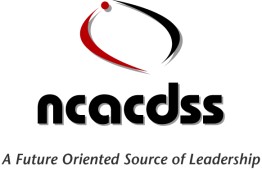                                                     VirtualAdvocacy & Issues Management CommitteeCommittee Leads:  Robby Hall (Richmond County), Angelina Noel (Lee County)                                     Christine Dowdell (Forsyth County) & Geoff Marett (Craven County)January 11, 2023                     8:30AM – 9:30AMAGENDA WELCOME								Committee Leads	December Meeting Minutes						Committee LeadsLegislative Priorities Update						Committee LeadsNew Director Sessions - Advocacy		Committee Leads/Association 		MembersLong Session Discussion						Committee Leads			- ADJOURN	Zoom Link: https://us06web.zoom.us/j/87613502028?pwd=U3lBRkJjUWRjTUlXbmxUQUJyK2NhQT09Meeting ID:   876 1350 2028Passcode:  635236Dial-in Number:  301 715 8592